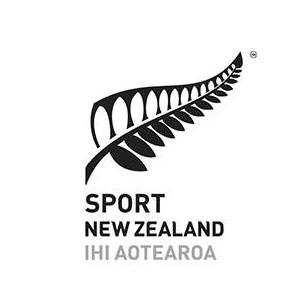 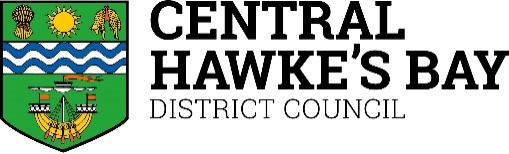 
SPORT NZ RURAL TRAVEL FUND 
APPLICATION FORM 2020/2021A.	DetailsName of organisation:	______________________________________________Contact person:		______________________________________________Postal address:		______________________________________________Street address:		______________________________________________Telephone:			__________________Email:_______________________B.	Contact NamesPlease provide 1.	Name	______________________________	Phone  _______________2.	Name	______________________________	Phone ________________C.	Organisation Details1.	How many members belong to your club/organisation?	2.	Are you a club or a school? 	3.	Will the travel subsidy benefit participants aged between 5 & 19? 	YES / NO   (If yes, how many participants) ___________________4.	How many participants are aged between 5-12 years	5.	How many participants are aged between 13-19 years	6.	Does your application involve a partnership with a local school	 YES  / NO7.	What is this funding going to be used for? (Briefly explain)_______________________________________________________________________________________________________________________________________________________________________________________________________________________________________________________________________________________________________________________________________________8.	What percentage of your members live in the vicinity of the local authority you are applying to for the rural travel fund?		___________%D.	Financial Details1.	Are you registered for GST?	YES  / NO		(If yes please write your GST Number in the space provided below)	GST NO.2.	How much money are youapplying for?	$_______________ (Sport NZ funding)					$ ______________ (Other funders)					$_______________ (Your contribution)					$_____________ (TOTAL)3.	Have you applied to any other organisation for funding and if so what was the result (briefly explain)?  Refer to the table below.4.	Do you have endorsement of your local affiliated club/school for this application for funding? (This is only relevant if the group applying is the regional body.)	YES / NO  (briefly explain and attach evidence of this)__________________________________________________________________________________________________________________________________ E.	DeclarationWe hereby declare that the information supplied here on behalf of our organisation is correct?We consent to Central Hawke’s Bay District Council collecting the personal contact details and information provided in this application, retaining and using these details and disclosing them to Sport NZ for the purpose of review of the rural travel fund.  This consent is given in accordance with the Privacy Act 1993.  1.	Name:	______________________________________________________Position in organisation/title______________________________________	Signature: _________________________	Date: ___________________2.	Name:	_______________________________________________________Position in organisation/title:______________________________________Signature: _________________________     Date:____________________Please attach:A balance sheet from your organisation (i.e. financial statement)A deposit slip (in case your application is approved)Evidence of your endorsement from your local affiliated club/school (if required)Checklist:Have you answered every question?		Have you attached the relevant documents with your application?		Send your application form with the relevant documents to: Please return your application by 4.30pm on Friday, 11 December 2020To:  	bridget.cover@chbdc.govt.nz OR	Rural Travel Fund	’s Bay District Council	PO Box 127	WAIPAWA 4240RURAL TRAVEL FUND ELIGIBILITYApplication for the rural travel fund is open to rural sports clubs and rural school teams with young people aged between 5 and 19 years who require subsidies to assist with transport expenses to local sporting competitions.Please note: The rural travel fund is to be managed by the territorial authority and funding should not be provided for the purpose of travel to regional or national events.  Definitions:School club team“a school club team participating in regular local sport competition out of school time, that excludes inter school and intra school competitions played during school timeSport club team“a sports club team participating in organised, regular sport competition through club membership outside of school time”Organisation(including other councils)Amount requested ($)Results date 
(if known)